Simon Langton Grammar School for Boys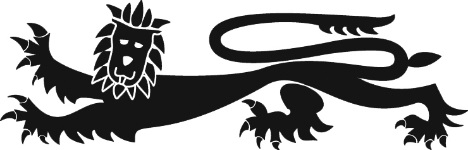 Canterbury  CT4 7ASThe Design and Technology DepartmentSubject Leader: Mr Daniel PledgerThe school has a long history of teaching Design, spanning back to the early 1970s when it was taught alongside the more traditional woodwork, metalwork and CDT.  Over the last decade Product Design and Engineering has been the main focus.  Langton students have gone onto very successful careers in the Design field.The department is forward thinking in its approach to design teaching with the use of technology at the forefront of its curriculum, situated within three design studios, which have been recently refurbished.  Our studios are fully equipped with interactive whiteboards and computers for every student with industry standard software - Adobe Suite, Fusion 360, Techsoft 2D Design.The workshop is well equipped with a CNC Router, 3D printers, laser cutter, metal & wood lathe, brazing hearth, welding and kiln in addition to the more traditional tools and machinery. We also have a study room for design students and an office for the department staff. The department has a lively and positive dynamic, being extremely popular amongst our students who see real value in this subject.  We are proud to have produced over 20 Arkwright scholars over the last few years, keeping up the record of having more scholars than any other similar school.  In the last year the students have won National Engineering and Gold Crest awards, Kent Innovation competition, Triumph Design awards, and Advanced Leadership awards working with Crossrail. We currently have a team of three Design teachers and a technician. Please also view our social media site to get an understanding of the department’s distinctive philosophy.https://www.instagram.com/langtondesign/?hl=en